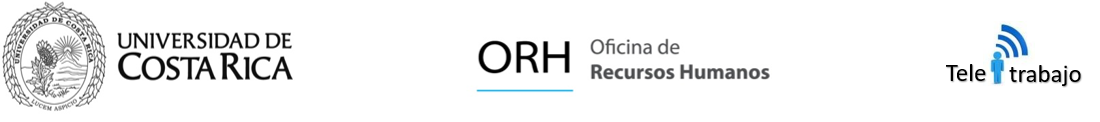 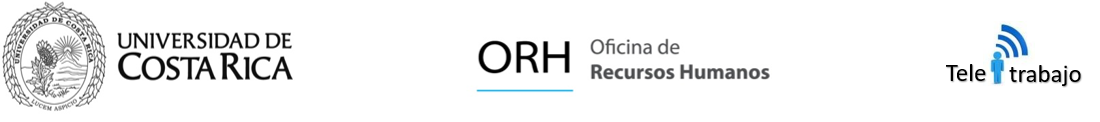 Guía No. 1 Solicitud de ingreso al Programa de Teletrabajo de la Universidad de Costa Rica.DATOS GENERALES DE LA PERSONA ASPIRANTE AL PROGRAMA DE TELETRABAJODATOS DE LA JEFATURA Y SUPERIOR JERÁRQUICOMOTIVOS DE LA SOLICITUDCONSIDERACIONES LABORALES.RECURSOS TECNOLÓGICOS.Según el estándar vigente proporcionado por el Centro de Informática, las actividades a realizar en teletrabajo, se ajustan a la siguiente categoría: De acuerdo con el estándar del Centro de Informática, el equipo tecnológico con el que usted cuenta:Anote la descripción técnica del equipo con el que cuenta: VALORACIÓN DE PERFIL TELETRABAJABLENombre de la persona TeletrabajadoraNúmero de IdentificaciónUnidad de TrabajoClase ocupacional (ej. Técnico Especializado. B)Puesto(ej. Secretaria )Extensión de oficina Teléfono celularTeléfono domicilioAño de Ingreso a la Universidad Correo electrónico Dirección exacta del domicilio donde va a teletrabajar (Detallar las señas necesarias para ubicar con facilidad el lugar)Dirección exacta del domicilio donde va a teletrabajar (Detallar las señas necesarias para ubicar con facilidad el lugar)Dirección exacta del domicilio donde va a teletrabajar (Detallar las señas necesarias para ubicar con facilidad el lugar)ProvinciaCantónDistritoNombre de la Jefatura InmediataCargoCorreo electrónicoExtensiónNombre del Superior Jerárquico CargoCorreo electrónicoExtensiónIndique los motivos por los cuales desea teletrabajar.  Además, especifique si tiene condiciones personales, laborales, de salud o familiares por las que requiere teletrabajar.¿Tiene personal a cargo? Llenar sólo si tiene personal a cargo     SÍ (   )          NO (     )     Indique cuántas personas son: ______¿Podría supervisar el trabajo del personal de forma remota mediante teletrabajo? Explique.Indique su horario de trabajo presencialIndique su horario de trabajo presencialIndique su horario de trabajo presencialIndique su horario de trabajo presencialIndique su horario de trabajo presencialDíaHorarioHorarioAlmuerzoAlmuerzoDíaDe:A:De: A:Lunes Martes MiércolesJueves Viernes Sábado Domingo (     )Actividades básicas administrativas                                                                                          (     )Actividades intermedias: requieren uso de software de la institución y acceso a VPN   (     )Actividades especiales (Diseño gráfico, edición, audio, multimedios (otros(     )Cumple con los requerimientos mínimos establecidos por el Centro de Informática.(     )No cumple con los requerimientos mínimos establecidos por el Centro de Informática pero es idóneo para el desarrollo de las actividades teletrabajables.Procesador MemoriaDisco duroVelocidad de Internet Señale cualquier otra actividad laboral que requiera instrumentalización diferente a la señaladaCuenta con línea telefónica, comunicación e instrumentalización acorde a las actividades y tareas teletrabajables.SI (   )  NO (   )Requiere VPN (acceso remoto a la computadora de su oficina)SI (   )  NO (   )CRITERIOS A EVALUARCRITERIOS A EVALUARCRITERIOS A EVALUARIdentifique si se cumple o no con el criterio marcando con X la opción que se ajusta al perfil de la persona aspirante al Programa de Teletrabajo. Identifique si se cumple o no con el criterio marcando con X la opción que se ajusta al perfil de la persona aspirante al Programa de Teletrabajo. Identifique si se cumple o no con el criterio marcando con X la opción que se ajusta al perfil de la persona aspirante al Programa de Teletrabajo. SI NO 1. ACTIVIDADES Y TAREASa. Es factible desarrollar las actividades o parte de las mismas en un lugar distinto al destinado en la Oficina sin afectar el proceso de trabajo. b. Al menos el 20% de la carga de trabajo asignada a la persona teletrabajadora  es realizable con el uso de tecnologías de la información y la comunicación (sistemas de información, sistemas de colaboración, archivos digitales).c. Son estas tareas medibles con indicadores y metas clarasd. Se puede asegurar la continuidad de los servicios con la implementación de la modalidad       de teletrabajo2. SUPERVISIÓNa. Es factible realizar una supervisión remota de las tareas, con entregables específicosb. Posee acceso a la tecnología necesaria para la realización de las tareas teletrabajablesIndique las actividades propias de su cargo que realizará mediante la modalidad de teletrabajoPara uso de la persona aspirante a la modalidad de Teletrabajo¿Está dispuesto a cumplir metas y objetivos planteados por su jefatura?   SI (    )   NO (    )¿Acepta voluntariamente suscribir un convenio temporal de teletrabajo? SI (    )   NO (   )Yo ___________________________________________________________ (nombre completo de persona aspirante), cédula ________________, declaro bajo fe de juramento que la información suministrada en esta guía es verdadera y autorizo a la Universidad de Costa Rica a realizar la revisión ocular y técnica en el sitio destinado para teletrabajar en el momento que sea señalado por la Coordinación del Programa de Teletrabajo.___________________________________Firma de la persona aspirante al ProgramaPara uso de la Jefatura inmediataCon base en la información suministrada en esta guía, se determina que:La persona trabajadora cuenta con el requerimiento tecnológico mínimo establecido por el Centro de Informática, o en su defecto, los equipos reportados son idóneos para las actividades y tareas teletrabajables que se le asignarán.El cargo desempeñado por la persona aspirante a teletrabajo, cuenta con actividades y tareas claras que pueden ser desarrolladas mediante esta modalidad. La persona trabajadora cuenta con las competencias requeridas para teletrabajar tales como: administración adecuada del tiempo, responsabilidad, uso apropiado de tecnologías de información, eficiencia en el cumplimiento de sus labores, disposición para mantenerse accesible y en comunicación permanente con la unidad de trabajo. Tengo claridad de que como jefatura me corresponde en la modalidad de teletrabajo, velar por la calidad y continuidad de los procesos y servicios, así como supervisar y evaluar las tareas que se desarrollan mediante la modalidad de teletrabajo.           __________________________________________         _______________________                 Nombre                                                                    Firma      ______________________                         _______________________                  Fecha                                                    Sello de la Unidad